NSPT.RU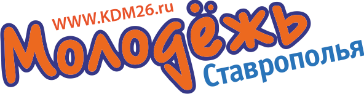 Тренеры:Тренеры:NSPT.RUNSPT.RUЛилия Галиева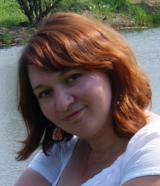 lilyagalieva2112@gmail.com8-910-707-27-68Тренер, социальный технолог, педагог, психолог, руководитель молодежных лагерейТренер Авторского агентства НСПТ,Ведущий специалист, руководитель профильных лагерных смен Центра организации детского и молодежного отдыха «Развитие» (Калуга),Разработчик и руководитель командообразующих программ ООО "Лига Профи" (Калуга), Ведущий тренер конкурсных программ Фонда В.Потанина.Дмитрий Сергеев
sergeev@nspt.ru 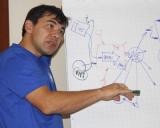 8-910-608-77-35Тренер, социальный технолог, инструктор по туризму, старший судья-инструктор по фрироупу, философ, писательПредседатель экспертного совета Авторского агентства НСПТ,Заместитель председателя Всероссийской детской общественной организации Малая Академия Наук «Интеллект будущего",Заместитель генерального директора Туристского парка «Протва» (Калуга).Лилия Галиеваlilyagalieva2112@gmail.com8-910-707-27-68Тренер, социальный технолог, педагог, психолог, руководитель молодежных лагерейТренер Авторского агентства НСПТ,Ведущий специалист, руководитель профильных лагерных смен Центра организации детского и молодежного отдыха «Развитие» (Калуга),Разработчик и руководитель командообразующих программ ООО "Лига Профи" (Калуга), Ведущий тренер конкурсных программ Фонда В.Потанина.Дмитрий Сергеев
sergeev@nspt.ru 8-910-608-77-35Тренер, социальный технолог, инструктор по туризму, старший судья-инструктор по фрироупу, философ, писательПредседатель экспертного совета Авторского агентства НСПТ,Заместитель председателя Всероссийской детской общественной организации Малая Академия Наук «Интеллект будущего",Заместитель генерального директора Туристского парка «Протва» (Калуга).Государственное бюджетное учреждение Ставропольского края «Центр молодежных проектов»Авторское агентство«Новые социальные и педагогические технологии»Семинар-совещание с представителями органов местного самоуправления и руководителями учреждений по работе с молодежью по месту жительства в Ставропольском крае«Социальные технологии в реализации молодежной политики»Государственное бюджетное учреждение Ставропольского края «Центр молодежных проектов»Авторское агентство«Новые социальные и педагогические технологии»Семинар-совещание с представителями органов местного самоуправления и руководителями учреждений по работе с молодежью по месту жительства в Ставропольском крае«Социальные технологии в реализации молодежной политики»Ставрополь / 29-30 апреля 2015 г.Ставрополь / 29-30 апреля 2015 г.29 апреляСоциальная инноватикаГостиница «Интурист»29 апреляСоциальная инноватикаГостиница «Интурист»30 апреляФилософия позитивного поколенияЦентр молодежных проектов30 апреляФилософия позитивного поколенияЦентр молодежных проектовдо 10:0010:00-10:201 этаж10:30-13:001 этаж2 этаж13:00-14:0014:00-16:302 этаж1 этаж16:30-17:0017:00-19:001 этаж19:00-20:0020:00-21:002 этажЗаезд и регистрация участников Открытие семинара, целеполагание, регламент, формирование учебных группГруппа А (руководители учреждений по работе с молодежью) – Социальная инноватикаГруппа Б (представители органов местного самоуправления) – Мотивация молодежиОбедГруппа А (руководители учреждений по работе с молодежью) – Мотивация молодежи Группа Б (представители органов местного самоуправления) – Социальная инноватикаПерерывДеловая игра «Управление инновациями»УжинПрограмма по выбору:Защита интеллектуальной собственности в области социальной работы (Интернет-сессия)10:00-11:3011:30-12:00С 12:00Ценностные установки в молодежной политике (гипотеза)Текущая информация, объявления, закрытие семинараОтъезд участниковдо 10:0010:00-10:201 этаж10:30-13:001 этаж2 этаж13:00-14:0014:00-16:302 этаж1 этаж16:30-17:0017:00-19:001 этаж19:00-20:0020:00-21:002 этажЗаезд и регистрация участников Открытие семинара, целеполагание, регламент, формирование учебных группГруппа А (руководители учреждений по работе с молодежью) – Социальная инноватикаГруппа Б (представители органов местного самоуправления) – Мотивация молодежиОбедГруппа А (руководители учреждений по работе с молодежью) – Мотивация молодежи Группа Б (представители органов местного самоуправления) – Социальная инноватикаПерерывДеловая игра «Управление инновациями»УжинПрограмма по выбору:Защита интеллектуальной собственности в области социальной работы (Интернет-сессия)Философия позитивного поколенияhttp://nspt.ru/technologies/1287Истины нет - надо договариваться.Ирония лучше пафоса.Созидание, а не потребление.Ошибка - это возможность.Знание – сила, насилие - слабость.Лидерство - ответственность, здоровье - обязанность.Свобода не за счет других.Мир создается любовью.Счастье возможно всегда.Жить в своей стране.Мечты сбываются, если есть Дело.Только вместе!Философия позитивного поколенияhttp://nspt.ru/technologies/1287Истины нет - надо договариваться.Ирония лучше пафоса.Созидание, а не потребление.Ошибка - это возможность.Знание – сила, насилие - слабость.Лидерство - ответственность, здоровье - обязанность.Свобода не за счет других.Мир создается любовью.Счастье возможно всегда.Жить в своей стране.Мечты сбываются, если есть Дело.Только вместе!